APSTIPRINĀTI :						ar īpašumu atsavināšanas un 25.03.2021.sēdes lēmumu (prot. Nr.3, 1.§)pašvaldības nekustamā īpašuma- 1.stāva telpas liepājas ielā 5, skrundā, Skrundas novadā, NOMAS tiesību izsoles noteikumi.Vispārējie noteikumi.Izsole tiek organizēta saskaņā ar 2018.gada 20.feburāra MK noteikumiem Nr.97 „Publiskas personas mantas iznomāšanas noteikumi”.Izsoli organizē Skrundas novada pašvaldība.Pirmā izsole ir mutiska ar augšupejošu soli.Turpmāk tekstā minēto jēdzienu skaidrojums.Objekts – Pašvaldības nedzīvojamās telpas nomas tiesības uz telpām Nr.001-14, 001-15, 001-16, 001-17, 001-7 Liepājas ielā 5, Skrundā, Skrundas novadā, kadastra apzīmējums 6209 001 0118 001 ar kopējo platību 67,49 m2. Telpu plāns Pielikumā Nr.1.Izsoles rīkotājs – Pašvaldības īpašuma atsavināšanas un iznomāšanas komisija.Izsoles priekšmets, sākumcena un lietošanas mērķis.3.1. 	Tiek izsolītas telpu nomas tiesības telpām Nr. 001-14, 001-15, 001-16, 001-17, 001-7 1.stāvā, Liepājas ielā 5, Skrundā, Skrundas novadā, kadastra apzīmējums 6209 001 0118 001 ar kopējo platību 67,49 m2. Nomas līgums tiek slēgts ne vairāk kā uz pieciem gadiem, ar tiesībām pagarināt nomas līgumu nepārsniedzot kopējo nomas laiku 12 gadus.3.2. 	Izsoles sākotnējā cena par kopējās platības 1 m2 - EUR 1,15 (viens eiro, piecpadsmit centi) + PVN.3.4. 	Telpu lietošanas mērķis – pakalpojumu sniegšanai.Informācijas publicēšanas kārtība.Sludinājums par izsoli publicējams internetā Skrundas novada portālā www.skrunda.lv un oficiālajā izdevumā “Latvijas vēstnesis”;Izsoles noteikumus pretendents var saņemt Skrundas novada portālā www.skrunda.lv.Izsoles dalībnieki un to reģistrēšanās kārtība.Dalībnieku reģistrācija tiek uzsākta pēc paziņojuma publicēšanas Skrundas novada portālā www.skrunda.lv līdz 2021.gada 26.aprīlim plkst.16:00.Izsoles norises laiks noteikts: 27.04.2021. plkst.1045. Izsoles dalībnieki var reģistrēties personīgi, iepriekš piesakoties, Skrundas novada pašvaldībā Raiņa ielā 11, darba dienās no plkst. 0800-1200 un no plkst. 1300-1700 (piektdienās līdz plkst. 1500), kā arī elektroniski (parakstīts ar drošu elektronisku parakstu) uz e-pastu dace.bukele@skrunda.lv, iesniedzot šo noteikumu 6.punktā minētos dokumentus. Ar izsolāmo objektu pretendents var iepazīties katru darba dienu augstāk minētajos laikos, iepriekš piesakoties pa tālruni: 63350451.Par izsoles dalībnieku var kļūt jebkura juridiska vai fiziska persona.Pretendentu iesniedzamie dokumenti:Pretendentiem jāiesniedz Pieteikums nomāt Objektu, norādot Objekta adresi, kadastra numuru, platību un plānotās darbības veidu Objektā saskaņā ar šiem noteikumiem.Pretendents tiek reģistrēts žurnālā, kurā norāda šādas ziņas:Izsoles dalībnieka kārtas numurs;Pretendenta vārds, uzvārds vai pilns nosaukums, pilnvarotās personas vai pārstāvja vārds, uzvārds;Pretendenta adrese un/vai kontaktadrese, tālruņa Nr.8. Pretendents netiek reģistrēts izsolei:8.1. 	Ja vēl nav iestājies, vai jau ir beidzies pretendentu reģistrācijas termiņš.8.2. 	Ja Pretendents nav izpildījis šo noteikumu 6. punktā prasības.9. Pretendenta tiesības un pienākumi:9.1. 	Pretendentam ir tiesības reģistrēties izsolei, izpildot šo Noteikumu prasības.9.2. 	Pretendentam ir tiesības piedalīties izsolē un pēc rakstiska pieprasījuma 3 (trīs) darba dienu laikā pēc izsoles saņemt izsoles norises protokolu.10. Īpašie noteikumi.10.1.	Nomas līgumu ar izsoles uzvarētāju slēdz pēc izsoles.10.2.	Pretendentam ir tiesības nodot telpas apakšnomā tikai ar Iznomātāja rakstisku piekrišanu.11.Izsoles norise.11.1. Izsole var notikt, ja uz izsoli ieradies un tajā piedalās vismaz viens, šajos noteikumos noteiktajā kartībā reģistrēts izsoles dalībnieks.11.2. Izsoles norises vieta: Skrundas novada pašvaldība Raiņa iela 11, Skrunda, Skrundas novads. Ja tiks pagarināts termiņš Ministru kabineta 12.03.2020. rīkojumam Nr.103 “Par ārkārtējās situācijas izsludināšanu” un uz izsoli būs pieteikušies vairāki dalībnieku, tad izsole notiks Skrundas kultūras namā Lielā iela 1A, Skrundā, Skrundas novadā, nodrošinot rīkojuma noteikumus un par to iepriekš paziņojot uz izsoli pieteikušos dalībniekus.11.3.	Pie ieejas izsoles telpās, izsoles dalībnieks uzrāda izsoles sekretāram (protokolistam) pilnvarojuma dokumentus, uz kā pamata viņam izsniedz izsoles dalībnieka reģistrācijas kartīti.11.4. Komisijas izsoles noteikumu eksemplārā pirms izsoles sākšanās, izsoles dalībnieks ar savu parakstu apliecina, ka ir iepazinies ar izsoles noteikumiem, tie ir saprotami.11.5. Izsoles vadītājs, atklājot izsoli, iepazīstina ar Komisiju, īsi raksturo Objektu un telpas, paziņo izsoles Objekta sākumcenu un soli – EUR 0,05 (pieci centi) par 1 m2. 11.6. Pēc Izsoles vadītāja ziņojuma sākas solīšanas process.11.7. Izsoles vadītājs nosauc Objekta sākotnējo cenu, piedāvājot izsoles dalībniekiem veikt soli.Izsoles dalībnieki solīšanas procesā paceļ savu reģistrācijas kartīti ar numuru. Katrs šāds solījums ir dalībnieka apliecinājums, ka viņš palielina izsoles Objekta maksu par vienu izsoles soli. Ja neviens no izsoles dalībniekiem pēdējo augstāko maksu nepārsola, Izsoles vadītājs trīs reizes atkārto pēdējo nosolīto augstāko maksu un to fiksē ar āmura piesitienu.11.9. Pēc āmura piesitiena izsoles Objektu ir nosolījusi persona, kas nosolījusi pēdējo augstāko maksu.11.10. Izsoles gaita tiek fiksēta protokolā. Protokolē izsoles sekretārs. Izsolei noslēdzoties, protokolu paraksta Komisija un visi izsoles dalībnieki. 11.11. Izsoles dalībnieku, kurš Objektu nosolījis, bet neparakstās izsoles protokolā, uzskata par atteikušos no nosolītā Objekta. Tad pēdējam pārsolītajam Objekta pretendentam Komisija piedāvā Objekta piešķiršanu par viņa paša nosolīto augstāko maksu. Ja izsolē par Objektu pirmspēdējo augstāko maksu solījuši vairāki dalībnieki, izsoli nekavējoties atkārto no pirmspēdējās augstākās cenas. Atkārtotajā izsolē nepiedalās dalībnieks, kurš atteicies no nosolītā Objekta. 11.12. Katrs nomas tiesību izsoles dalībnieks apstiprina ar parakstu izsoles dalībnieku sarakstā savu pēdējo solīto maksu.11.13. Pēc visu protokola eksemplāru parakstīšanas, izsoles dalībnieks, kurš nosolījis Objektu, saņem apliecinājumu par Objekta nosolīšanu. 12. Nenotikusi izsole. 12.1. 	Izsole atzīstama par nenotikušu, ja: 12.1.1.noteiktajā laikā ir reģistrējušies vairāk par vienu dalībnieku, bet uz izsoli neviens neierodas;12.1.2.noteiktajā termiņā neviens dalībnieks nav reģistrējies;12.1.3.dalībnieks, kurš nosolījis augstāko cenu, un pēdējais pārsolītais dalībnieks atsakās no Nomas līguma noslēgšanas.13. Izsoles gaitas un rezultātu apstrīdēšanas kārtība.13.1. Izsoles komisijas lēmumus vai faktisko rīcību var apstrīdēt iesniedzot atbilstošu iesniegumu adresētu Skrundas novada domei 5 dienu laikā no izsoles dienas vai dienas, kad tikušas aizskartas iesniedzēja tiesības.Komisijas priekšsēdētāja						L.RobežnieceIepazinos:UZ NEKUSTAMĀ ĪPAŠUMA- Telpas Nr. 001-14, 001-15, 001-16, 001-17, 001-7, Liepājas ielā 5, Skrundā, Skrundas novadā, kadastra Nr. 6209003 0118 001, 67,49 m2 platībāNOMAS TIESĪBU IZSOLI27.04.2021. plkst.10:45SkrundāFiziskā persona__________________________________________________________________________________________________________________________________________vārds, uzvārds, personas kods, pilsonība, adrese, tālrunisJuridiskā persona___________________________________________________________________________________________________________________________________________________________________________________________________________________________________________nosaukums, reģistrācijas Nr. UR, jurid. adrese, pārstāvja vai pilnvarotās pers. vārds, uzvārds,  pers. kods, tālrunis___________________________________________________________________________________Apliecinu, ka esmu iepazinies ar izsoles noteikumiem un lūdzu reģistrēt mani kā izsoles dalībnieku.---------------------------							----------------------        datums								          parakstsPielikums Nr.1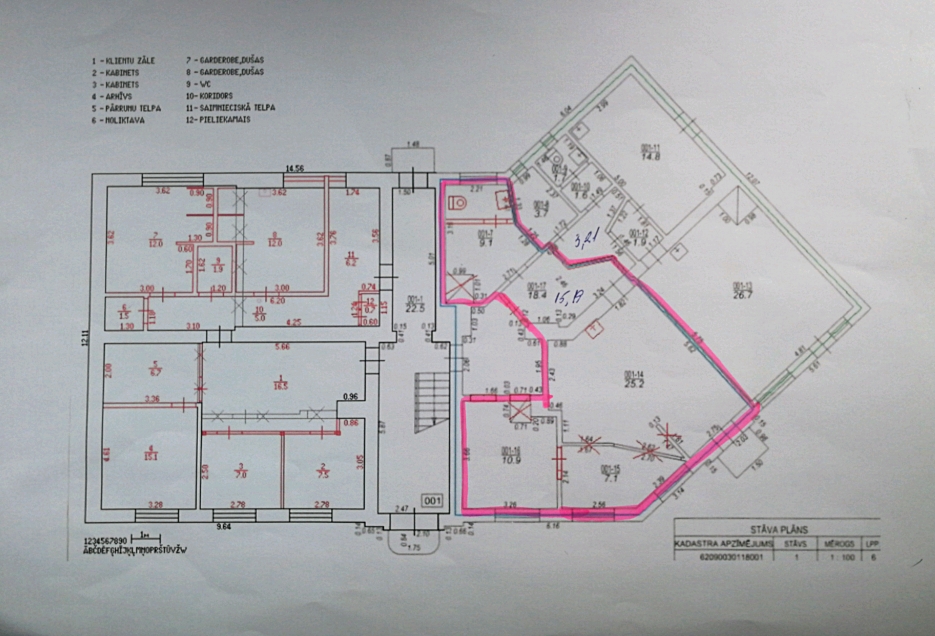 